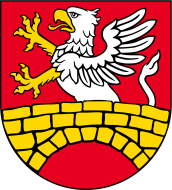 
SPECYFIKACJA WARUNKÓW ZAMÓWIENIAZAMAWIAJĄCY:Gmina Zamośćul. Peowiaków 92, 22-400 Zamośćtel./fax (84) 639-29-59, 638-47-48, 639-23-64www.gminazamosc.plZaprasza do złożenia oferty w trybie art. 275 pkt 1 (trybie podstawowym bez negocjacji) o wartości zamówienia nieprzekraczającej progów unijnych o jakich stanowi art. 3 ustawy z 11 września 2019 r. - Prawo zamówień publicznych (Dz. U. z 2021 r. poz. 1129 ze zm.) – dalej ustawy PZP 
na DOSTAWĘ pn:
Zakup i dostawa komputerów przenośnych, komputerów stacjonarnych, tabletów wraz z akcesoriami i oprogramowaniem w ramach projektu pn. „Cyfrowa Gmina – Zakup komputerów dla uczniów z rodzin PPGR”Nr postępowania: RI.271.28.2022Nr planu postępowań  2022/BZP 00023343/06/P pozycja nr 1.2.5

Zamawiający oczekuje, że Wykonawcy zapoznają się dokładnie 
z treścią niniejszej SWZ. Wykonawca ponosi ryzyko niedostarczenia wszystkich wymaganych informacji i dokumentów oraz przedłożenia oferty nie odpowiadającej wymaganiom określonym przez Zamawiającego.KOSZTY ZWIĄZANE Z PRZYGOTOWANIEM I ZŁOŻENIEM OFERTY PONOSI WYKONAWCA. ZAMAWIAJĄCY NIE PRZEWIDUJE ICH ZWROTU.Aleksandra Tokarz                                                                                   Ryszard Gliwiński                insp. ds. zamówień publicznych                                                           Wójt Gminy Zamość..........................................                                                              ............................................                                                                                    Sporządził                                                                                                ZatwierdzamZamość, 09-06-2022 r.SPIS TREŚCINazwa oraz adres Zamawiającego	Ochrona danych osobowychIII. Tryb udzielania zamówienia	IV. Opis przedmiotu zamówienia	V. Wizja lokalna	VI. Podwykonawstwo	VII. Termin wykonania zamówienia	VIII. Warunki udziału w postępowaniu	IX. Podstawy wykluczenia z postępowania	X. Podmiotowe środki dowodowe. Oświadczenia i dokumenty, jakie zobowiązani są dostarczyć Wykonawcy w celu potwierdzenia spełniania warunków udziału w postępowaniu oraz wykazania braku podstaw wykluczenia	XI. Poleganie na zasobach innych podmiotów	XII. Informacja dla Wykonawców wspólnie ubiegających się o udzielenie zamówieniaXIII. Informacje o sposobie porozumiewania się zamawiającego z Wykonawcami oraz przekazywania oświadczeń lub dokumentów	XIV. Opis sposobu przygotowania ofert oraz dokumentów wymaganych przez Zamawiającego w SWZ	XV. Sposób obliczania ceny oferty	XVI. Wymagania dotyczące wadium	XVII. Termin związania ofertą	XVIII. Miejsce i termin składania ofert	XIX. Otwarcie ofert	XX. Opis kryteriów oceny ofert wraz z podaniem wag tych kryteriów i sposobu oceny ofertXXI. Informacje o formalnościach, jakie powinny być dopełnione po wyborze oferty w celu zawarcia umowy	XXII. Wymagania dotyczące zabezpieczenia należytego wykonania umowy	XXIII. Informacje o treści zawieranej umowy oraz możliwości jej zmiany	XIV. Pouczenie o środkach ochrony prawnej przysługujących Wykonawcy	XXV. Spis załączników	I. Nazwa oraz adres ZamawiającegoGMINA ZAMOŚĆ
ul. Peowiaków 92
22-400 Zamość
tel./fax (84) 639-23-64, (84) 639-29-59, 638-47-48e-mail: inwestycje@zamosc.org.plplatforma zakupowa: https://platformazakupowa.pl/pn/gminazamoscGodziny pracy Zamawiającego:godz. urzędowania: pon. – pt. 7.30 – 15.30Uwaga! Zamawiający przypomina, że w toku postępowania zgodnie z art. 61 ust. 2 ustawy PZP komunikacja ustna dopuszczalna jest jedynie w toku negocjacji lub dialogu oraz w odniesieniu do informacji, które nie są istotne. Zasady dotyczące sposobu komunikowania się zostały przez Zamawiającego umieszczone w rozdziale XIII.II. Ochrona danych osobowychZgodnie z art. 13 ust. 1 i 2 rozporządzenia Parlamentu Europejskiego i Rady (UE) 2016/679 z dnia 27 kwietnia 2016 r. w sprawie ochrony osób fizycznych w związku z przetwarzaniem danych osobowych i w sprawie swobodnego przepływu takich danych oraz uchylenia dyrektywy 95/46/WE (ogólne rozporządzenie o danych) (Dz. U. UE L119 z dnia 4 maja 2016 r., str. 1; zwanym dalej „RODO”) informujemy, że:Administratorem Pani/Pana danych osobowych jest WÓJT GMINY ZAMOŚĆ.Administrator wyznaczył Inspektora Danych Osobowych – Panią Aleksandrę Tokarz, z którym można się kontaktować pod adresem e-mail: atokarz@zamosc.org.pl.Pani/Pana dane osobowe przetwarzane będą na podstawie art. 6 ust. 1 lit. c RODO w celu związanym z przedmiotowym postępowaniem o udzielenie zamówienia publicznego, prowadzonym w trybie przetargu nieograniczonego.odbiorcami Pani/Pana danych osobowych będą osoby lub podmioty, którym udostępniona zostanie dokumentacja postępowania w oparciu o art. 74 ustawy PZPPani/Pana dane osobowe będą przechowywane, zgodnie z art. 78 ust. 1 PZP przez okres 4 lat od dnia zakończenia postępowania o udzielenie zamówienia, a jeżeli czas trwania umowy przekracza 4 lata, okres przechowywania obejmuje cały czas trwania umowy;Obowiązek podania przez Panią/Pana danych osobowych bezpośrednio Pani/Pana dotyczących jest wymogiem ustawowym określonym w przepisach ustawy PZP, związanym z udziałem w postępowaniu o udzielenie zamówienia publicznego.W odniesieniu do Pani/Pana danych osobowych decyzje nie będą podejmowane w sposób zautomatyzowany, stosownie do art. 22 RODO.Posiada Pani/Pan:na podstawie art. 15 RODO prawo dostępu do danych osobowych Pani/Pana dotyczących (w przypadku, gdy skorzystanie z tego prawa wymagałoby po stronie administratora niewspółmiernie dużego wysiłku może zostać Pani/Pan zobowiązana do wskazania dodatkowych informacji mających na celu sprecyzowanie żądania, w szczególności podania nazwy lub daty postępowania o udzielenie zamówienia publicznego lub konkursu albo sprecyzowanie nazwy lub daty zakończonego postępowania o udzielenie zamówienia);na podstawie art. 16 RODO prawo do sprostowania Pani/Pana danych osobowych (skorzystanie z prawa do sprostowania nie może skutkować zmianą wyniku postępowania o udzielenie zamówienia publicznego ani zmianą postanowień umowy w zakresie niezgodnym z ustawą PZP oraz nie może naruszać integralności protokołu oraz jego załączników);na podstawie art. 18 RODO prawo żądania od administratora ograniczenia przetwarzania danych osobowych z zastrzeżeniem okresu trwania postępowania o udzielenie zamówienia publicznego lub konkursu oraz przypadków, o których mowa w art. 18 ust. 2 RODO (prawo do ograniczenia przetwarzania nie ma zastosowania w odniesieniu do przechowywania, w celu zapewnienia korzystania ze środków ochrony prawnej lub w celu ochrony praw innej osoby fizycznej lub prawnej, lub z uwagi na ważne względy interesu publicznego Unii Europejskiej lub państwa członkowskiego);prawo do wniesienia skargi do Prezesa Urzędu Ochrony Danych Osobowych, gdy uzna Pani/Pan, że przetwarzanie danych osobowych Pani/Pana dotyczących narusza przepisy RODO;  Nie przysługuje Pani/Panu:w związku z art. 17 ust. 3 lit. b, d lub e RODO prawo do usunięcia danych osobowych;prawo do przenoszenia danych osobowych, o którym mowa w art. 20 RODO;na podstawie art. 21 RODO prawo sprzeciwu, wobec przetwarzania danych osobowych, gdyż podstawą prawną przetwarzania Pani/Pana danych osobowych jest art. 6 ust. 1 lit. c RODO;  Przysługuje Pani/Panu prawo wniesienia skargi do organu nadzorczego na niezgodne z RODO przetwarzanie Pani/Pana danych osobowych przez administratora. Organem właściwym dla przedmiotowej skargi jest Urząd Ochrony Danych Osobowych, ul. Stawki 2, 00-193 Warszawa.III. Tryb udzielania zamówieniaNiniejsze postępowanie prowadzone jest w trybie podstawowym o jakim stanowi art. 275 pkt 1 PZP oraz niniejszej Specyfikacji Warunków Zamówienia, zwaną dalej „SWZ”. Zamawiający nie przewiduje prowadzenia negocjacji. Szacunkowa wartość przedmiotowego zamówienia nie przekracza progów unijnych o jakich mowa w art. 3 ustawy PZP.  Zamawiający nie przewiduje aukcji elektronicznej.Zamawiający nie dopuszcza składania ofert wariantowych oraz złożenia oferty w postaci katalogów elektronicznych.Zamawiający nie prowadzi postępowania w celu zawarcia umowy ramowej.Zamawiający nie wymaga w niniejszym postępowaniu przedmiotowych środków dowodowych.Zamówienie nie jest objęte dynamicznym systemem zakupów.Zamawiający nie przewiduje prawa opcji.Zamawiający nie przewiduje udzielania zamówień, o których mowa w art. 214 ust. 1 pkt 7 i 8.Zamawiający nie zastrzega możliwości ubiegania się o udzielenie zamówienia wyłącznie przez Wykonawców, o których mowa w art. 94 PZP. Zamawiający nie stawia warunku zatrudnienia osób na podstawie stosunku pracy.Zamawiający nie określa dodatkowych wymagań związanych z zatrudnianiem osób, o których mowa w art. 96 ust. 2 pkt 2 PZP.Opis przedmiotu zamówienia odnoszący się do norm, ocen technicznych, specyfikacji technicznych art. 101, 102, 103 ustawy Pzp – nie dotyczyOpis uwzględniający wymagania dotyczący dostępności dla osób niepełnosprawnych, art.100 pkt.1 i 2 ustawy Pzp – nie dotyczyZamawiający nie dopuszcza rozwiązań równoważnych.Zamawiający ZASTRZEGA obowiązek osobistego wykonania przedmiotu zamówienia.Zamawiający wymaga w niniejszym postępowaniu przedmiotowych środków dowodowych:- wypełniony załącznik nr 2 – formularz technicznyZamawiający przewiduje uzupełnienie podmiotowych środków dowodowych.IV. Opis przedmiotu zamówieniaPrzedmiot zamówienia obejmuje dostawę:ZESTAW NR 1 – 36 szt., w skład jednego zestawu wchodzi:komputer przenośny (typu laptop)oprogramowanie (system operacyjny i oprogramowanie biurowe)mysz komputerowaZESTAW NR 2 – 2 szt., w skład jednego zestawu wchodzi:komputer stacjonarny (stacja robocza PC)monitor komputerowyklawiatura USBmysz komputerowakamerka internetowasłuchawki z mikrofonemoprogramowanie (system operacyjny i oprogramowanie biurowe)ZESTAW NR 3 – 2 szt., w skład jednego zestawu wchodzi:tabletoprogramowanie (system operacyjny)Szczegółowy opis przedmiotu zamówienia stanowi załącznik nr 1a do SWZ.Wymagania ogólne:Oferowany sprzęt ma być fabrycznie nowy, nieużywany oraz nieeksponowany na wystawach lub imprezach targowych, sprawny technicznie, bezpieczny, kompletny i gotowy do pracy, w oryginalnych opakowaniach, a także musi spełniać wszystkie wymagania wyszczególnione w opisie przedmiotu zamówienia. Obsługa i oprogramowanie w języku polskim. Zamawiający nie dopuszcza rozwiązań licencyjnych wymagających stałych opłat w okresie użytkowania systemu operacyjnego.Podane w zestawieniu przedmiotów zamówienia opisy, czy parametry techniczne należy traktować, jako minimalne. Przedmioty można zastąpić innymi dostępnymi w handlu posiadającym takie same lub lepsze cechy użytkowe niż wymienione w specyfikacji.Wykonawca dostarczy urządzenia na swój koszt do siedziby Urzędu Gminy Zamość, ul. Peowiaków 92, 22-400 Zamość (II piętro, bez windy), w terminie wskazanym w umowie.Zamawiający wymaga, aby każdy rodzaj sprzętu komputerowego w zestawie był tego samego producenta i tego samego modelu (np. 36 szt. laptopów tego samego modelu i producenta).Na Wykonawcy ciąży odpowiedzialność z tytułu uszkodzenia lub utraty przedmiotu umowy, aż do chwili podpisania protokołu przekazania przez Zamawiającego.Odbiór sprzętu nastąpi po pozytywnej ocenie działania  sprzętu komputerowego dokonanej przez Zamawiającego. Elementy składowe zestawów muszą być ze sobą kompatybilne, zapewniać bezproblemową współpracę, posiadać niezbędne elementy umożliwiające pracę urządzeń (w tym okablowanie i zasilacz).W cenie jednostkowej Wykonawca uwzględni w szczególności: kompletny przedmiot zamówienia, dostawę, transport, załadunek i rozładunek, gwarancję, instalację sprzętu i konfigurację urządzeń oraz inne koszty wynikające ze specyfiki zamówienia.Wszelkie użyte w opisie przedmiotu zamówienia nazwy, typy i pochodzenie sprzętu nie są dla wykonawców wiążące, mają jedynie charakter pomocniczy. W wypadku użytych w opisie - nazw, typów lub pochodzenia - towarzyszy im zapis „lub równoważny”, co oznacza, że Zamawiający dopuszcza stosowanie równoważnych produktów, gdzie produkt równoważny oznacza taki produkt, który ma takie same cechy, funkcje oraz parametry i standardy jakościowe lub lepsze co wskazany w opisie konkretny z nazwy lub pochodzenia.Sprzęt komputerowy wraz z akcesoriami i oprogramowaniem ma umożliwić naukę zdalną uczniom szkół podstawowych i średnich. Urządzenia będą wykorzystywane m.in. do aplikacji biurowych, aplikacji obliczeniowych, dostępu do Internetu oraz obsługi poczty elektronicznej.Projekt pn. „Wsparcie dzieci z rodzin pegeerowskich w rozwoju cyfrowym –„Granty PPGR””, Oś V. Rozwój cyfrowy JST oraz wzmocnienie cyfrowej odporności na zagrożenia - REACT-EUDziałanie 5.1 Rozwój cyfrowy JST oraz wzmocnienie cyfrowej odporności na zagrożenia, Program Operacyjny Polska Cyfrowa na lata 2014–2020Zamawiający określa minimalny okres gwarancji wynoszący 24-miesiące. Bieg gwarancji liczony będzie od daty protokołu odbioru końcowego. Zamawiający wymaga bezpłatnego serwisu gwarancyjnego przez cały okres trwania gwarancji.Zamawiający wymaga, aby okres udzielonej rękojmi był równy okresowi gwarancji.Zamawiającemu przysługują pełne uprawnienia z tytułu rękojmi za wady fizyczne wynikające z przepisów kodeksu cywilnego w terminach w nim określonych – niezależnie od uprawnień z tytułu gwarancji. Wykonawca zobowiązany jest podać okres gwarancji dla poszczególnych pozycji w Formularzu ofertowym.Zamówienie będzie rozliczane ryczałtowo. Do obowiązków Wykonawcy należy (koszty poniższych elementów muszą być wycenione w całości zadania i nie podlegają odrębnej zapłacie):Wykonawca zobowiązuje się dostarczyć wraz ze sprzętem komputerowym Certyfikaty ISO 9001, Certyfikaty  ISO 14001, deklaracje zgodności CE, instrukcje obsługi, karty gwarancyjne oraz certyfikaty/licencje i klucze dostępu do oprogramowania (tj. systemu operacyjnego i oprogramowania biurowego).Wraz z ofertą - W przypadku zaproponowania równoważnego sprzętu komputerowego, Wykonawca ma obowiązek wykazania równoważności sprzętu. W tym celu Wykonawca winien przedstawić oświadczenie i dokumenty potwierdzające równoważność.*W przypadku zaproponowania systemu operacyjnego z licencją trwale zapisaną w BIOS (np. klucz produktu), Wykonawca dostarczy wraz ze sprzętem komputerowym oświadczenie potwierdzające legalność oprogramowania zawierające licencję systemu operacyjnego (tj. np. klucz i nr seryjny laptopa, na którym dany klucz jest wpisany w BIOS urządzenia).Wraz z ofertą - W przypadku zaproponowania równoważnego systemu operacyjnego, Wykonawca ma obowiązek wykazania równoważności systemu operacyjnego. W tym celu Wykonawca winien przedstawić oświadczenie i dokumenty potwierdzające równoważność systemu operacyjnego.*Wraz z ofertą - W przypadku zaproponowania równoważnego oprogramowania biurowego, Wykonawca ma obowiązek wykazania równoważności oprogramowania biurowego. W tym celu Wykonawca winien przedstawić oświadczenie i dokumenty potwierdzające równoważność oprogramowania biurowego.*Na fakturze Wykonawca musi wyszczególnić nazwy pozycji, zgodnie ze wszystkimi elementami zamówienia. Jest to konieczne do prawidłowego rozliczenia wniosku o udzielenie grantu.* Zamawiający dopuszcza rozwiązania równoważne pod warunkiem, że Wykonawca udowodni w ofercie, w szczególności za pomocą przedmiotowych środków dowodowych, o których mowa w art. 104-107, że proponowane rozwiązania w równoważnym stopniu spełniają wymagania określone w opisie przedmiotu zamówienia. Rozwiązania równoważne:Zamawiający dopuszcza rozwiązania równoważne pod warunkiem, że Wykonawca udowodni w ofercie, w szczególności za pomocą przedmiotowych środków dowodowych, o których mowa w art. 104-107, że proponowane rozwiązania w równoważnym stopniu spełniają wymagania określone w opisie przedmiotu zamówienia. Wykonawca, który powołuje się na rozwiązania równoważne opisywane przez Zamawiającego, jest obowiązany wykazać, że oferowany przez niego przedmiot zamówienia spełnia wymagania określone przez Zamawiającego.Równoważność oznacza, że zaproponowany system operacyjny  będzie spełniał następujące warunki:warunki licencji systemu operacyjnego w każdym aspekcie licencjonowania nie są gorsze niż licencja systemu operacyjnego wymienionego w ust. 1 w pkt. B OPZfunkcjonalność systemu równoważnego nie może być gorsza od funkcjonalności systemu wymienionego w ust. 1 w pkt. B OPZsystem równoważny musi zapewniać pełną, równoległą współpracę i pełną funkcjonalną zamienność z systemem operacyjnym wymienionym w ust. 1 w pkt. B OPZRównoważność oznacza, że zaproponowane oprogramowanie biurowe będzie spełniało następujące warunki:warunki licencji w każdym aspekcie licencjonowania nie są gorsze niż licencja produktu wymienionego w ust. 2 w pkt. B OPZfunkcjonalność oprogramowania równoważnego nie może być gorsza od funkcjonalności oprogramowania wymienionego w ust. 2 w pkt. B OPZoprogramowanie równoważne musi zapewniać pełną, równoległą współpracę i pełną funkcjonalną zamienność z oprogramowaniem wymienionym w ust. 2 w pkt. B OPZ
Zamawiający dopuszcza stosowanie równoważnych elementów przedmiotu zamówienia, gdzie równoważny oznacza taki który ma takie same cechy, funkcje oraz parametry i standardy jakościowe lub lepsze co wskazany w opisie konkretny z nazwy lub pochodzenia.Wspólny Słownik Zamówień CPV: Zamawiający nie dopuszcza składania ofert częściowych.      Zamawiający nie dokonuje podziału zamówienia na części z następujących względów:Zamawiający nie dokonuje podziału zamówienia na części z uwagi na specyfikę przedmiotu zamówienia, stanowiącego integralną całość. Podział zamówienia na części mógłby spowodować nadmierne trudności organizacyjne. Ze względu na ograniczony czasowo termin realizacji projektu w ramach którego dokonywany jest zakup sprzętu, ważne jest by wszystkie zestawy sprzętu komputerowego zostały dostarczone w tym samym czasie. Potrzeba skoordynowania działań różnych wykonawców realizujących poszczególne części zamówienia mogłaby poważnie zagrozić właściwemu wykonaniu zamówienia. Całościowe udzielenie zamówienia jest korzystne ekonomicznie i pozwoli uzyskać niskie oferty cenowe. Należy również zaznaczyć, że na cały przedmiot zamówienia Zamawiający uzyskał dofinansowanie w ramach jednego wniosku o udzielenie grantu.Niedokonanie podziału zamówienia podyktowane było zatem względami technicznymi, organizacyjnym oraz charakterem przedmiotu zamówienia. Zastosowany ewentualnie podział zamówienia na części nie zwiększyłby konkurencyjności w sektorze małych i średnich przedsiębiorstw – zakres zamówienia jest zakresem typowym, umożliwiającym złożenie oferty wykonawcom z grupy małych lub średnich przedsiębiorstw. Zgodnie z treścią motywu 78 dyrektywy, Instytucja zamawiająca powinna mieć obowiązek rozważenia celowości podziału zamówień na części, jednocześnie zachowując swobodę autonomicznego podejmowania decyzji na każdej podstawie, jaką uzna za stosowną, nie podlegając nadzorowi administracyjnemu ani sądowemu. V. Wizja lokalnaZamawiający nie wymaga odbycia wizji lokalnej.VI. PodwykonawstwoZamawiający ZASTRZEGA obowiązek osobistego wykonania przez Wykonawcę całości zamówienia.VII. Termin wykonania zamówieniaTermin realizacji zamówienia wynosi: do 60 dni od podpisania umowyTermin wykonania stanowi kryterium oceny ofert.Maksymalny termin dostawy wymagany przez Zamawiającego wynosi 60 dni (kalendarzowych) liczony od dnia zawarcia umowy.Minimalny termin dostawy oceniany przez Zamawiającego wynosi 14 dni (kalendarzowych) liczony od dnia zawarcia umowy.W przypadku zaproponowania przez Wykonawcę terminu dostawy wynoszącego mniej niż 14 dni oceniana będzie wartość 14 dni.Podany przez Wykonawcę w formularzu ofertowym termin dostawy musi być podany w pełnych dniach.Płatność jednorazowa po zakończeniu zadania.VIII. Warunki udziału w postępowaniuO udzielenie zamówienia mogą ubiegać się Wykonawcy, którzy nie podlegają wykluczeniu na zasadach określonych w Rozdziale IX SWZ, oraz spełniają określone przez Zamawiającego warunki udziału w postępowaniu.O udzielenie zamówienia mogą ubiegać się Wykonawcy, którzy spełniają warunki dotyczące:zdolności do występowania w obrocie gospodarczym:Zamawiający nie stawia warunku w powyższym zakresie.uprawnień do prowadzenia określonej działalności gospodarczej lub zawodowej, o ile wynika to z odrębnych przepisów:Zamawiający nie stawia warunku w powyższym zakresie.sytuacji ekonomicznej lub finansowej:Zamawiający nie stawia warunku w powyższym zakresie.zdolności technicznej lub zawodowej:DOŚWIADCZENIE:      Wykonawca spełni warunek, jeżeli wykaże, że w okresie ostatnich 3 lat przed upływem terminu składania ofert, a jeżeli okres prowadzenia działalności jest krótszy - w tym okresie, wykonał należycie co najmniej  2 świadczenia polegające na: Dostawie sprzętu komputerowego, zawierającej komputery stacjonarne i/lub komputery przenośne (laptopy) wraz z oprogramowaniem (systemem operacyjnym)  o wartości min. 30 000,00 zł brutto KAŻDA DOSTAWAoraz dołączy dowody określające, czy te dostawy zostały wykonane lub są wykonywane należycieOSOBY:Zamawiający nie stawia warunku w powyższym zakresie.SPRZĘT: Zamawiający nie stawia warunku w powyższym zakresieZamawiający może na każdym etapie postępowania, uznać, że Wykonawca nie posiada wymaganych zdolności, jeżeli posiadanie przez wykonawcę sprzecznych interesów, w szczególności zaangażowanie zasobów technicznych lub zawodowych wykonawcy w inne przedsięwzięcia gospodarcze wykonawcy może mieć negatywny wpływ na realizację zamówienia. Wykonawcy wspólnie ubiegający się o udzielenie zamówienia dołączają do oferty oświadczenie, z którego wynika, które roboty budowlane/dostawy/usługi wykonają poszczególni wykonawcy w odniesieniu do warunków, które zostały opisane w ust. 2 - zgodnie z Załącznikiem nr 5 do SWZ. IX. Podstawy wykluczenia z postępowaniaZ postępowania o udzielenie zamówienia wyklucza się Wykonawców, w stosunku do których zachodzi którakolwiek z okoliczności wskazanych:w art. 108 ust. 1 PZP tj.:1.1) będącego osobą fizyczną, którego prawomocnie skazano za przestępstwo: a) udziału w zorganizowanej grupie przestępczej albo związku mającym na celu popełnienie przestępstwa lub przestępstwa skarbowego, o którym mowa w art. 258 Kodeksu karnego, b) handlu ludźmi, o którym mowa w art. 189a Kodeksu karnego, c) o którym mowa w art. 228-230a, art. 250a Kodeksu karnego, w art. 46-48 ustawy z dnia 25 czerwca 2010 r. o sporcie (Dz. U. z 2020 r. poz. 1133 oraz z 2021 r. poz. 2054) lub w art. 54 ust. 1-4 ustawy z dnia 12 maja 2011 r. o refundacji leków, środków spożywczych specjalnego przeznaczenia żywieniowego oraz wyrobów medycznych (Dz. U. z 2021 r. poz. 523, 1292, 1559 i 2054),d) finansowania przestępstwa o charakterze terrorystycznym, o którym mowa w art. 165a Kodeksu karnego, lub przestępstwo udaremniania lub utrudniania stwierdzenia przestępnego pochodzenia pieniędzy lub ukrywania ich pochodzenia, o którym mowa w art. 299 Kodeksu karnego, e) o charakterze terrorystycznym, o którym mowa w art. 115 § 20 Kodeksu karnego, lub mające na celu popełnienie tego przestępstwa, f) powierzenia wykonywania pracy małoletniemu cudzoziemcowi, o którym mowa w art. 9 ust. 2 ustawy z dnia 15 czerwca 2012 r. o skutkach powierzania wykonywania pracy cudzoziemcom przebywającym wbrew przepisom na terytorium Rzeczypospolitej Polskiej (Dz. U. poz. 769 oraz z 2020 r. poz. 2023), g) przeciwko obrotowi gospodarczemu, o których mowa w art. 296–307 Kodeksu karnego, przestępstwo oszustwa, o którym mowa w art. 286 Kodeksu karnego, przestępstwo przeciwko wiarygodności dokumentów, o których mowa w art. 270–277d Kodeksu karnego, lub przestępstwo skarbowe, h) o którym mowa w art. 9 ust. 1 i 3 lub art. 10 ustawy z dnia 15 czerwca 2012 r. o skutkach powierzania wykonywania pracy cudzoziemcom przebywającym wbrew przepisom na terytorium Rzeczypospolitej Polskiej – lub za odpowiedni czyn zabroniony określony w przepisach prawa obcego; 1.2) jeżeli urzędującego członka jego organu zarządzającego lub nadzorczego, wspólnika spółki w spółce jawnej lub partnerskiej albo komplementariusza w spółce komandytowej lub komandytowo-akcyjnej lub prokurenta prawomocnie skazano za przestępstwo, o którym mowa w pkt 1; 1.3) wobec którego wydano prawomocny wyrok sądu lub ostateczną decyzję administracyjną o zaleganiu z uiszczeniem podatków, opłat lub składek na ubezpieczenie społeczne lub zdrowotne, chyba że wykonawca odpowiednio przed upływem terminu do składania wniosków o dopuszczenie do udziału w postępowaniu albo przed upływem terminu składania ofert dokonał płatności należnych podatków, opłat lub składek na ubezpieczenie społeczne lub zdrowotne wraz z odsetkami lub grzywnami lub zawarł wiążące porozumienie w sprawie spłaty tych należności; 1.4) wobec którego prawomocnie orzeczono zakaz ubiegania się o zamówienia publiczne; 1.5) jeżeli zamawiający może stwierdzić, na podstawie wiarygodnych przesłanek, że wykonawca zawarł z innymi wyko-nawcami porozumienie mające na celu zakłócenie konkurencji, w szczególności jeżeli należąc do tej samej grupy kapitałowej w rozumieniu ustawy z dnia 16 lutego 2007 r. o ochronie konkurencji i konsumentów, złożyli odrębne oferty, oferty częściowe lub wnioski o dopuszczenie do udziału w postępowaniu, chyba że wykażą, że przygotowali te oferty lub wnioski niezależnie od siebie; 1.6) jeżeli, w przypadkach, o których mowa w art. 85 ust. 1, doszło do zakłócenia konkurencji wynikającego z wcześniejszego zaangażowania tego wykonawcy lub podmiotu, który należy z wykonawcą do tej samej grupy kapitałowej w rozumieniu ustawy z dnia 16 lutego 2007 r. o ochronie konkurencji i konsumentów, chyba że spowodowane tym zakłócenie konkurencji może być wyeliminowane w inny sposób niż przez wykluczenie wykonawcy z udziału w po-stępowaniu o udzielenie zamówienia.w art. 109 ust. 1 pkt. 4, 5, 7 PZP, tj.:w stosunku do którego otwarto likwidację, ogłoszono upadłość, którego aktywami zarządza likwidator lub sąd, zawarł układ z wierzycielami, którego działalność gospodarcza jest zawieszona albo znajduje się on w innej tego rodzaju sytuacji wynikającej z podobnej procedury przewidzianej w przepisach miejsca wszczęcia tej procedury;który w sposób zawiniony poważnie naruszył obowiązki zawodowe, co podważa jego uczciwość, w szczególności gdy Wykonawca w wyniku zamierzonego działania lub rażącego niedbalstwa nie wykonał lub nienależycie wykonał zamówienie, co zamawiający jest w stanie wykazać za pomocą stosownych dowodów;który z przyczyn leżących po jego stronie, w znacznym stopniu lub zakresie nie wykonał lub nienależycie wykonał albo długotrwale nienależycie wykonywał istotne zobowiązanie wynikające z wcześniejszej umowy w sprawie zamówienia publicznego lub umowy koncesji, co doprowadziło do wypowiedzenia lub odstąpienia od umowy, odszkodowania, wykonania zastępczego lub realizacji uprawnień z tytułu rękojmi za wady;art. 7 ust. 1 ustawy z dnia 13 kwietnia 2022 r. o szczególnych rozwiązaniach w zakresie przeciwdziałania wspieraniu agresji na Ukrainę oraz służących ochronie bezpieczeństwa narodowego:Z postępowania o udzielenie zamówienia publicznego lub konkursu prowadzonego na podstawie ustawy z dnia 11 września 2019 r. – Prawo zamówień publicznych wyklucza się: 1) wykonawcę oraz uczestnika konkursu wymienionego w wykazach określonych w rozporządzeniu 765/2006 i rozporządzeniu 269/2014 albo wpisanego na listę na podstawie decyzji w sprawie wpisu na listę rozstrzygającej o zastosowaniu środka, o którym mowa w art. 1 pkt 3; 2) wykonawcę oraz uczestnika konkursu, którego beneficjentem rzeczywistym w rozumieniu ustawy z dnia 1 marca 2018 r. o przeciwdziałaniu praniu pieniędzy oraz finansowaniu terroryzmu (Dz. U. z 2022 r. poz. 593 i 655) jest osoba wymieniona w wykazach określonych w rozporządzeniu 765/2006 i rozporządzeniu 269/2014 albo wpisana na listę lub będąca takim beneficjentem rzeczywistym od dnia 24 lutego 2022 r., o ile została wpisana na listę na podstawie decyzji w sprawie wpisu na listę rozstrzygającej o zastosowaniu środka, o którym mowa w art. 1 pkt 3; 3) wykonawcę oraz uczestnika konkursu, którego jednostką dominującą w rozumieniu art. 3 ust. 1 pkt 37 ustawy z dnia 29 września 1994 r. o rachunkowości (Dz. U. z 2021 r. poz. 217, 2105 i 2106) jest podmiot wymieniony w wykazach określonych w rozporządzeniu 765/2006 i rozporządzeniu 269/2014 albo wpisany na listę lub będący taką jednostką dominującą od dnia 24 lutego 2022 r., o ile został wpisany na listę na podstawie decyzji w sprawie wpisu na listę rozstrzygającej o zastosowaniu środka, o którym mowa w art. 1 pkt 3.Wykluczenie Wykonawcy następuje zgodnie z art. 111 PZP. Wykonawca może zostać wykluczony przez zamawiającego na każdym etapie postępowania o udzielenie zamówienia.Wykonawca nie podlega wykluczeniu w okolicznościach określonych w art. 108 ust. 1 pkt 1, 2 i 5 lub art. 109 ust. 1 pkt  4, 5 i 7, jeżeli udowodni zamawiającemu, że spełnił łącznie następujące przesłanki:1)	naprawił lub zobowiązał się do naprawienia szkody wyrządzonej przestępstwem, wykroczeniem lub swoim nieprawidłowym postępowaniem, w tym poprzez zadośćuczynienie pieniężne;2)	wyczerpująco wyjaśnił fakty i okoliczności związane z przestępstwem, wykroczeniem lub swoim nieprawidłowym postępowaniem oraz spowodowanymi przez nie szkodami, aktywnie współpracując odpowiednio z właściwymi organami, w tym organami ścigania, lub zamawiającym;3)	podjął konkretne środki techniczne, organizacyjne i kadrowe, odpowiednie dla zapobiegania dalszym przestępstwom, wykroczeniom lub nieprawidłowemu postępowaniu, w szczególności:a)	zerwał wszelkie powiązania z osobami lub podmiotami odpowiedzialnymi za nieprawidłowe postępowanie wykonawcy,b)	zreorganizował personel,c)	wdrożył system sprawozdawczości i kontroli,d)	utworzył struktury audytu wewnętrznego do monitorowania przestrzegania przepisów, wewnętrznych regulacji lub standardów,e)	wprowadził wewnętrzne regulacje dotyczące odpowiedzialności i odszkodowań za nieprzestrzeganie przepisów, wewnętrznych regulacji lub standardów.5. Zamawiający ocenia, czy podjęte przez wykonawcę czynności wskazane w pkt 4 są wystarczające do wykazania jego rzetelności, uwzględniając wagę i szczególne okoliczności czynu wykonawcy. Jeżeli podjęte przez wykonawcę czynności wskazane w pkt 4 nie są wystarczające do wykazania jego rzetelności, zamawiający wyklucza wykonawcę.6. Sposób wykazania braku podstaw wykluczenia wskazano w Rozdziale X SWZ.X. Podmiotowe środki dowodowe. 
Oświadczenia i dokumenty, jakie zobowiązani są dostarczyć Wykonawcy w celu potwierdzenia spełniania warunków udziału w postępowaniu oraz wykazania braku podstaw wykluczeniaDo oferty Wykonawca zobowiązany jest dołączyć aktualne na dzień składania ofert oświadczenie o spełnianiu warunków udziału w postępowaniu oraz o braku podstaw do wykluczenia z postępowania – zgodnie z Załącznikiem nr 3 i 4 do SWZ;Informacje zawarte w oświadczeniu, o którym mowa w pkt 1 stanowią wstępne potwierdzenie, że Wykonawca nie podlega wykluczeniu oraz spełnia warunki udziału w postępowaniu.Jeżeli wykonawca nie złożył oświadczeń, o którym mowa w Rozdziale X pkt 1 lub są one niekompletne lub zawierają błędy, zamawiający wezwie wykonawcę odpowiednio do ich złożenia, poprawienia lub uzupełnienia w wyznaczonym terminie, chyba że oferta wykonawcy podlega odrzuceniu bez względu na ich złożenie, uzupełnienie lub poprawienie lub zachodzą przesłanki unieważnienia postępowania.Złożenie, uzupełnienie lub poprawienie oświadczeń, o którym mowa w Rozdziale X pkt 1 nie może służyć potwierdzeniu spełniania warunków udziału w postępowaniu / kryteriów selekcji.Zamawiający może żądać od wykonawców wyjaśnień dotyczących treści złożonych oświadczeń, o których mowa w Rozdziale X pkt 1.Jeżeli złożone przez wykonawcę oświadczenia, o którym mowa w Rozdziale X pkt 1 budzą wątpliwości zamawiającego, może on zwrócić się bezpośrednio do podmiotu, który jest w posiadaniu informacji lub dokumentów istotnych w tym zakresie dla oceny spełniania przez wykonawcę warunków udziału w postępowaniu, kryteriów selekcji lub braku podstaw wykluczenia, o przedstawienie takich informacji lub dokumentów.Zamawiający wzywa wykonawcę, którego oferta została najwyżej oceniona, do złożenia w wyznaczonym terminie, nie krótszym niż 5 dni od dnia wezwania, podmiotowych środków dowodowych, jeżeli wymagał ich złożenia w ogłoszeniu o zamówieniu lub dokumentach zamówienia, aktualnych na dzień złożenia podmiotowych środków dowodowych.Podmiotowe środki dowodowe wymagane od wykonawcy obejmują:	W celu potwierdzenia braku podstaw do wykluczenia z udziału w postępowaniu:Oświadczenie wykonawcy, w zakresie art. 108 ust. 1 pkt 5 ustawy, o braku przynależności do tej samej grupy kapitałowej, w rozumieniu ustawy z dnia 16 lutego 2007 r. o ochronie konkurencji i konsumentów (Dz. U. z 2019 r. poz. 369), z innym Wykonawca, który złożył odrębną ofertę, ofertę częściową lub wniosek o dopuszczenie do udziału w postępowaniu, albo oświadczenia o przynależności do tej samej grupy kapitałowej wraz z dokumentami lub informacjami potwierdzającymi przygotowanie oferty, oferty częściowej lub wniosku o dopuszczenie do udziału w postępowaniu niezależnie od innego wykonawcy należącego do tej samej grupy kapitałowej – załącznik nr 8 do SWZ;Odpis lub informacja z Krajowego Rejestru Sądowego lub z Centralnej Ewidencji i Informacji o Działalności Gospodarczej, w zakresie art. 109 ust. 1 pkt 4 ustawy, sporządzonych nie wcześniej niż 3 miesiące przed jej złożeniem, jeżeli odrębne przepisy wymagają wpisu do rejestru lub ewidencji;Oświadczenie o aktualności informacji zawartych w oświadczeniu, o którym mowa w art. 125 ust. 1 Pzp – załącznik nr 11 do SWZ;	W celu potwierdzenia spełniania warunków udziału w postępowaniu:wykaz dostaw lub usług wykonanych, a w przypadku świadczeń powtarzających się lub ciągłych również wykonywanych, w okresie ostatnich 3 lat, a jeżeli okres prowadzenia działalności jest krótszy - w tym okresie, wraz z podaniem ich wartości, przedmiotu, dat wykonania i podmiotów, na rzecz których dostawy lub usługi zostały wykonane lub są wykonywane, oraz załączeniem dowodów określających, czy te dostawy lub usługi zostały wykonane lub są wykonywane należycie, przy czym dowodami, o których mowa, są referencje bądź inne dokumenty sporządzone przez podmiot, na rzecz którego dostawy lub usługi zostały wykonane, a w przypadku świadczeń powtarzających się lub ciągłych są wykonywane, a jeżeli wykonawca z przyczyn niezależnych od niego nie jest w stanie uzyskać tych dokumentów - oświadczenie wykonawcy; w przypadku świadczeń powtarzających się lub ciągłych nadal wykonywanych referencje bądź inne dokumenty potwierdzające ich należyte wykonywanie powinny być wystawione w okresie ostatnich 3 miesięcy - załącznik nr 6 do SWZ;Jeżeli Wykonawca ma siedzibę lub miejsce zamieszkania poza terytorium Rzeczypospolitej Polskiej, zamiast dokumentu, o których mowa w ust. 3 pkt 2, składa dokument lub dokumenty wystawione w kraju, w którym Wykonawca ma siedzibę lub miejsce zamieszkania, potwierdzające odpowiednio, że nie otwarto jego likwidacji ani nie ogłoszono upadłości. Dokument, o którym mowa powyżej, powinien być wystawiony nie wcześniej niż 3 miesiące przed upływem terminu składania ofert.Jeżeli w kraju, w którym Wykonawca ma siedzibę lub miejsce zamieszkania, nie wydaje się dokumentów, o których mowa w ust. 4 pkt 2, zastępuje się je w całości lub części dokumentem zawierającym odpowiednio oświadczenie Wykonawcy, ze wskazaniem osoby albo osób uprawnionych do jego reprezentacji, złożone przed notariuszem lub przed organem sądowym, administracyjnym albo organem samorządu zawodowego lub gospodarczego właściwym ze względu na siedzibę lub miejsce zamieszkania Wykonawcy.Wykonawca nie jest zobowiązany do złożenia podmiotowych środków dowodowych, które zamawiający posiada, jeżeli Wykonawca wskaże te środki oraz potwierdzi ich prawidłowość i aktualność.W zakresie nieuregulowanym ustawą PZP lub niniejszą SWZ do oświadczeń i dokumentów składanych przez Wykonawcę w postępowaniu zastosowanie mają w szczególności przepisy rozporządzenia Ministra Rozwoju Pracy i Technologii z dnia 23 grudnia 2020 r. w sprawie podmiotowych środków dowodowych oraz innych dokumentów lub oświadczeń, jakich może żądać zamawiający od wykonawcy oraz rozporządzenia Prezesa Rady Ministrów z dnia    grudnia 2020 r. w sprawie sposobu sporządzania i przekazywania informacji oraz wymagań technicznych dla dokumentów elektronicznych oraz środków komunikacji elektronicznej w postępowaniu o udzielenie zamówienia publicznego lub konkursie.XI. Poleganie na zasobach innych podmiotówZamawiający ZASTRZEGA obowiązek osobistego wykonania przez Wykonawcę całości zamówienia.XII. Informacja dla Wykonawców wspólnie ubiegających się o udzielenie zamówieniaWykonawcy mogą wspólnie ubiegać się o udzielenie zamówienia. W takim przypadku Wykonawcy ustanawiają pełnomocnika do reprezentowania ich w postępowaniu albo do reprezentowania i zawarcia umowy w sprawie zamówienia publicznego. Pełnomocnictwo winno być załączone do oferty. W przypadku Wykonawców wspólnie ubiegających się o udzielenie zamówienia, oświadczenia, o których mowa w Rozdziale X ust. 1 SWZ, składa każdy z Wykonawców. Oświadczenia te potwierdzają brak podstaw wykluczenia oraz spełnianie warunków udziału w zakresie, w jakim każdy z Wykonawców wykazuje spełnianie warunków udziału w postępowaniu.Wykonawcy wspólnie ubiegający się o udzielenie zamówienia dołączają do oferty oświadczenie, z którego wynika, które roboty budowlane/dostawy/usługi wykonają poszczególni wykonawcy.Oświadczenia i dokumenty potwierdzające brak podstaw do wykluczenia z postępowania składa każdy z Wykonawców wspólnie ubiegających się o zamówienie.XIII. Informacje o sposobie porozumiewania się zamawiającego z Wykonawcami oraz przekazywania oświadczeń lub dokumentów1. Osobą uprawnioną do kontaktu z Wykonawcami są:- w zakresie merytorycznym -  Klaudia Galant inspektor ds. rozwoju gminy, e-mail: inwestycje@zamosc.org.pl, - w zakresie proceduralnym – Aleksandra Tokarz, inspektor ds. zamówień publicznych, inwestycje@zamosc.org.pl,
2. Postępowanie prowadzone jest w języku polskim w formie elektronicznej za pośrednictwem platformazakupowa.pl pod adresem https://platformazakupowa.pl/pn/gminazamosc.W celu skrócenia czasu udzielenia odpowiedzi na pytania komunikacja między zamawiającym a wykonawcami w zakresie:- przesyłania Zamawiającemu pytań do treści SWZ;- przesyłania odpowiedzi na wezwanie Zamawiającego do złożenia podmiotowych środków dowodowych;- przesyłania odpowiedzi na wezwanie Zamawiającego do złożenia/poprawienia/uzupełnienia oświadczenia, o którym mowa w art. 125 ust. 1, podmiotowych środków dowodowych, innych dokumentów lub oświadczeń składanych w postępowaniu;- przesyłania odpowiedzi na wezwanie Zamawiającego do złożenia wyjaśnień dotyczących treści oświadczenia, o którym mowa w art. 125 ust. 1 lub złożonych podmiotowych środków dowodowych lub innych dokumentów lub oświadczeń składanych w postępowaniu;- przesyłania odpowiedzi na wezwanie Zamawiającego do złożenia wyjaśnień dot. treści przedmiotowych środków dowodowych;- przesłania odpowiedzi na inne wezwania Zamawiającego wynikające z ustawy - Prawo zamówień publicznych;- przesyłania wniosków, informacji, oświadczeń Wykonawcy;- przesyłania odwołania/inneodbywa się za pośrednictwem platformazakupowa.pl i formularza „Wyślij wiadomość do zamawiającego”. Za datę przekazania (wpływu) oświadczeń, wniosków, zawiadomień oraz informacji przyjmuje się datę ich przesłania za pośrednictwem platformazakupowa.pl poprzez kliknięcie przycisku  „Wyślij wiadomość do zamawiającego” po których pojawi się komunikat, że wiadomość została wysłana do zamawiającego. Zamawiający dopuszcza, opcjonalnie, komunikację  za pośrednictwem poczty elektronicznej. Adres poczty elektronicznej osoby uprawnionej do kontaktu z Wykonawcami: inwestycje@zamosc.org.pl.Zamawiający będzie przekazywał wykonawcom informacje za pośrednictwem platformazakupowa.pl. Informacje dotyczące odpowiedzi na pytania, zmiany specyfikacji, zmiany terminu składania i otwarcia ofert Zamawiający będzie zamieszczał na platformie w sekcji “Komunikaty”. Korespondencja, której zgodnie z obowiązującymi przepisami adresatem jest konkretny Wykonawca, będzie przekazywana za pośrednictwem platformazakupowa.pl do konkretnego wykonawcy.Wykonawca jako podmiot profesjonalny ma obowiązek sprawdzania komunikatów i wiadomości bezpośrednio na platformazakupowa.pl przesłanych przez zamawiającego, gdyż system powiadomień może ulec awarii lub powiadomienie może trafić do folderu SPAM.Zamawiający, zgodnie z § 11 ust. 2 ROZPORZĄDZENIE PREZESA RADY MINISTRÓW z dnia 30 grudnia 2020 r. w sprawie sposobu sporządzania i przekazywania informacji oraz wymagań technicznych dla dokumentów elektronicznych oraz środków komunikacji elektronicznej w postępowaniu o udzielenie zamówienia publicznego lub konkursie zamieszcza wymagania dotyczące specyfikacji połączenia, formatu przesyłanych danych oraz szyfrowania i oznaczania czasu przekazania i odbioru danych za pośrednictwem platformazakupowa.pl, tj.:stały dostęp do sieci Internet o gwarantowanej przepustowości nie mniejszej niż 512 kb/s,komputer klasy PC lub MAC o następującej konfiguracji: pamięć min. 2 GB Ram, procesor Intel IV 2 GHZ lub jego nowsza wersja, jeden z systemów operacyjnych - MS Windows 7, Mac Os x 10 4, Linux, lub ich nowsze wersje,zainstalowana dowolna, inna przeglądarka internetowa niż Internet Explorer, włączona obsługa JavaScript,zainstalowany program Adobe Acrobat Reader lub inny obsługujący format plików .pdf,Platformazakupowa.pl działa według standardu przyjętego w komunikacji sieciowej - kodowanie UTF8,Oznaczenie czasu odbioru danych przez platformę zakupową stanowi datę oraz dokładny czas (hh:mm:ss) generowany wg. czasu lokalnego serwera synchronizowanego z zegarem Głównego Urzędu Miar.Wykonawca, przystępując do niniejszego postępowania o udzielenie zamówienia publicznego:akceptuje warunki korzystania z platformazakupowa.pl określone w Regulaminie zamieszczonym na stronie internetowej pod linkiem  w zakładce „Regulamin" oraz uznaje go za wiążący,zapoznał i stosuje się do Instrukcji składania ofert/wniosków dostępnej pod linkiem. Zamawiający nie ponosi odpowiedzialności za złożenie oferty w sposób niezgodny z Instrukcją korzystania z platformazakupowa.pl, w szczególności za sytuację, gdy zamawiający zapozna się z treścią oferty przed upływem terminu składania ofert (np. złożenie oferty w zakładce „Wyślij wiadomość do zamawiającego”). Taka oferta zostanie uznana przez Zamawiającego za ofertę handlową i nie będzie brana pod uwagę w przedmiotowym postępowaniu ponieważ nie został spełniony obowiązek narzucony w art. 221 Ustawy Prawo Zamówień Publicznych.Zamawiający informuje, że instrukcje korzystania z platformazakupowa.pl dotyczące w szczególności logowania, składania wniosków o wyjaśnienie treści SWZ, składania ofert oraz innych czynności podejmowanych w niniejszym postępowaniu przy użyciu platformazakupowa.pl znajdują się w zakładce „Instrukcje dla Wykonawców" na stronie internetowej pod adresem: https://platformazakupowa.pl/strona/45-instrukcjeXIV. Opis sposobu przygotowania ofert oraz dokumentów wymaganych przez Zamawiającego w SWZOferta oraz przedmiotowe środki dowodowe (jeżeli były wymagane) składane elektronicznie muszą zostać podpisane elektronicznym kwalifikowanym podpisem lub elektronicznym  podpisem zaufanym lub elektronicznym podpisem osobistym. W procesie składania oferty, w tym przedmiotowych środków dowodowych na platformie, kwalifikowany podpis elektroniczny lub elektronicznym podpis zaufany lub elektronicznym podpis osobisty Wykonawca składa bezpośrednio na dokumencie, który następnie przesyła do systemu.Poświadczenia za zgodność z oryginałem dokonuje odpowiednio Wykonawca, podmiot, na którego zdolnościach lub sytuacji polega Wykonawca, wykonawcy wspólnie ubiegający się o udzielenie zamówienia publicznego albo podwykonawca, w zakresie dokumentów, które każdego z nich dotyczą. Poprzez oryginał należy rozumieć dokument podpisany kwalifikowanym podpisem elektronicznym lub elektronicznym podpisem zaufanym lub elektronicznym podpisem osobistym przez osobę/osoby upoważnioną/upoważnione. Poświadczenie za zgodność z oryginałem następuje w postaci elektronicznej podpisane kwalifikowanym podpisem elektronicznym lub podpisem zaufanym lub podpisem osobistym przez osobę/osoby upoważnioną/upoważnione. Oferta powinna być:sporządzona na podstawie załączników niniejszej SWZ w języku polskim,złożona przy użyciu środków komunikacji elektronicznej tzn. za pośrednictwem platformazakupowa.pl,podpisana kwalifikowanym podpisem elektronicznym lub elektronicznym podpisem zaufanym lub elektronicznym podpisem osobistym przez osobę/osoby upoważnioną/upoważnione.Podpisy kwalifikowane wykorzystywane przez Wykonawców do podpisywania wszelkich plików muszą spełniać “Rozporządzenie Parlamentu Europejskiego i Rady w sprawie identyfikacji elektronicznej i usług zaufania w odniesieniu do transakcji elektronicznych na rynku wewnętrznym (eIDAS) (UE) nr 910/2014 - od 1 lipca 2016 roku”.W przypadku wykorzystania formatu podpisu XAdES zewnętrzny. Zamawiający wymaga dołączenia odpowiedniej ilości plików tj. podpisywanych plików z danymi oraz plików XAdES.Zgodnie z art. 18 ust. 3 ustawy Pzp, nie ujawnia się informacji stanowiących tajemnicę przedsiębiorstwa, w rozumieniu przepisów o zwalczaniu nieuczciwej konkurencji. Jeżeli Wykonawca, nie później niż w terminie składania ofert, w sposób niebudzący wątpliwości zastrzegł, że nie mogą być one udostępniane oraz wykazał, załączając stosowne wyjaśnienia, iż zastrzeżone informacje stanowią tajemnicę przedsiębiorstwa. Na platformie w formularzu składania oferty znajduje się miejsce wyznaczone do dołączenia części oferty stanowiącej tajemnicę przedsiębiorstwa.Wykonawca, za pośrednictwem platformazakupowa.pl może przed upływem terminu do składania ofert zmienić lub wycofać ofertę. Sposób dokonywania zmiany lub wycofania oferty zamieszczono w instrukcji zamieszczonej na stronie internetowej pod adresem:https://platformazakupowa.pl/strona/45-instrukcjeKażdy z Wykonawców może złożyć tylko jedną ofertę. Złożenie większej liczby ofert lub oferty zawierającej propozycje wariantowe spowoduje podlegać będzie odrzuceniu.Ceny oferty muszą zawierać wszystkie koszty, jakie musi ponieść Wykonawca, aby zrealizować zamówienie z najwyższą starannością oraz ewentualne rabaty.Dokumenty i oświadczenia składane przez wykonawcę powinny być w języku polskim, chyba że w SWZ dopuszczono inaczej. W przypadku  załączenia dokumentów sporządzonych w innym języku niż dopuszczony, Wykonawca zobowiązany jest załączyć tłumaczenie na język polski.Zgodnie z definicją dokumentu elektronicznego z art.3 ustęp 2 Ustawy o informatyzacji działalności podmiotów realizujących zadania publiczne, opatrzenie pliku kwalifikowanym podpisem elektronicznym, zaufanym lub osobistym jest jednoznaczne z podpisaniem oryginału dokumentu, z wyjątkiem kopii poświadczonych odpowiednio przez innego wykonawcę ubiegającego się wspólnie z nim o udzielenie zamówienia, przez podmiot, na którego zdolnościach lub sytuacji polega Wykonawca, albo przez podwykonawcę.Maksymalny rozmiar jednego pliku przesyłanego za pośrednictwem dedykowanych formularzy do: złożenia, zmiany, wycofania oferty wynosi 150 MB natomiast przy komunikacji wielkość pliku to maksymalnie 500 MB. Rozszerzenia plików wykorzystywanych przez Wykonawców muszą być zgodne z Załącznikiem nr 2 do “Rozporządzenia Rady Ministrów w sprawie Krajowych Ram Interoperacyjności, minimalnych wymagań dla rejestrów publicznych i wymiany informacji w postaci elektronicznej oraz minimalnych wymagań dla systemów teleinformatycznych”, zwanego dalej Rozporządzeniem KRI. Zamawiający rekomenduje wykorzystanie formatów: .pdf .doc .docx .xls .xlsx .jpg (.jpeg) ze szczególnym wskazaniem na .pdf W celu ewentualnej kompresji danych Zamawiający rekomenduje wykorzystanie jednego z rozszerzeń:.zip .7ZWśród rozszerzeń powszechnych a niewystępujących w Rozporządzeniu KRI występują: .rar .gif .bmp .numbers .pages. Dokumenty złożone w takich plikach zostaną uznane za złożone nieskutecznie.Zamawiający zwraca uwagę na ograniczenia wielkości plików podpisywanych profilem zaufanym, który wynosi maksymalnie 10MB, oraz na ograniczenie wielkości plików podpisywanych w aplikacji eDoApp służącej do składania podpisu osobistego, który wynosi maksymalnie 5MB.W przypadku stosowania przez wykonawcę kwalifikowanego podpisu elektronicznego:Ze względu na niskie ryzyko naruszenia integralności pliku oraz łatwiejszą weryfikację podpisu zamawiający zaleca, w miarę możliwości, przekonwertowanie plików składających się na ofertę na rozszerzenie .pdf  i opatrzenie ich podpisem kwalifikowanym w formacie PAdES. Pliki w innych formatach niż PDF zaleca się opatrzyć podpisem w formacie XAdES o typie zewnętrznym. Wykonawca powinien pamiętać, aby plik z podpisem przekazywać łącznie z dokumentem podpisywanym.Zamawiający rekomenduje wykorzystanie podpisu z kwalifikowanym znacznikiem czasu.Zamawiający zaleca aby w przypadku podpisywania pliku przez kilka osób, stosować podpisy tego samego rodzaju. Podpisywanie różnymi rodzajami podpisów np. osobistym i kwalifikowanym może doprowadzić do problemów w weryfikacji plików. Zamawiający zaleca, aby Wykonawca z odpowiednim wyprzedzeniem przetestował możliwość prawidłowego wykorzystania wybranej metody podpisania plików oferty.Osobą składającą ofertę powinna być osoba kontaktowa podawana w dokumentacji.Ofertę należy przygotować z należytą starannością dla podmiotu ubiegającego się o udzielenie zamówienia publicznego i zachowaniem odpowiedniego odstępu czasu do zakończenia przyjmowania ofert/wniosków. Sugerujemy złożenie oferty na 24 godziny przed terminem składania ofert/wniosków. Jeśli Wykonawca pakuje dokumenty np. w plik o rozszerzeniu .zip, zaleca się wcześniejsze podpisanie każdego ze skompresowanych plików. Zamawiający zaleca aby nie wprowadzać jakichkolwiek zmian w plikach po podpisaniu ich podpisem kwalifikowanym. Może to skutkować naruszeniem integralności plików co równoważne będzie z koniecznością odrzucenia oferty.Do oferty należy załączyć:Formularz ofertowy (załącznik nr 1 do SWZ) wraz z oświadczeniami o spełnianiu warunków udział w postępowaniu oraz braku podstaw do wykluczenia o treści zgodnej z Załącznikami nr 3 i 4 do SWZ.Załącznik nr 2 – formularz technicznyPełnomocnictwo (jeśli występuje)Oświadczenie na podstawie art. 117 ust. 4 PZP w przypadku wykonawców wspólnie ubiegających się o udzielenie zamówienia w zakresie wymagań określonych w Rozdziale VIII XV. Sposób obliczania ceny ofertyWykonawca podaje cenę ryczałtową za realizację przedmiotu zamówienia zgodnie ze wzorem Formularza Ofertowego, stanowiącego Załącznik nr 1 do SWZ. Cena ofertowa brutto musi uwzględniać wszystkie koszty związane z realizacją przedmiotu zamówienia zgodnie z opisem przedmiotu zamówienia oraz istotnymi postanowieniami umowy określonymi w niniejszej SWZ. Cenę należy obliczyć:podając cenę nettowskazując zastosowaną stawkę podatku VATobliczając wysokość podatku VAT  podając cenę brutto stanowiącą sumę wartości netto i wysokości podatku VAT.Cena oferty powinna być wyrażona w złotych polskich (PLN) z dokładnością do dwóch miejsc po przecinku.Zamawiający nie przewiduje rozliczeń w walucie obcej.Wyliczona cena oferty brutto będzie służyć do porównania złożonych ofert.Jeżeli została złożona oferta, której wybór prowadziłby do powstania u zamawiającego obowiązku podatkowego zgodnie z ustawą z dnia 11 marca 2004 r. o podatku od towarów i usług (Dz. U. z 2018 r. poz. 2174, z późn. zm.), dla celów zastosowania kryterium ceny lub kosztu zamawiający dolicza do przedstawionej w tej ofercie ceny kwotę podatku od towarów i usług, którą miałby obowiązek rozliczyć. W ofercie, o której mowa w ust. 1, Wykonawca ma obowiązek:1)	poinformowania zamawiającego, że wybór jego oferty będzie prowadził do powstania u zamawiającego obowiązku podatkowego;2)	wskazania nazwy (rodzaju) towaru lub usługi, których dostawa lub świadczenie będą prowadziły do powstania obowiązku podatkowego;3)	wskazania wartości towaru lub usługi objętego obowiązkiem podatkowym zamawiającego, bez kwoty podatku;4)	wskazania stawki podatku od towarów i usług, która zgodnie z wiedzą wykonawcy, będzie miała zastosowanie.XVI. Wymagania dotyczące wadiumZamawiający nie wymaga wniesienia wadiumXVII. Termin związania ofertąWykonawca będzie związany ofertą przez okres 30 dni, tj. do dnia 29-07-2022 r. Bieg terminu związania ofertą rozpoczyna się wraz z upływem terminu składania ofert.W przypadku gdy wybór najkorzystniejszej oferty nie nastąpi przed upływem terminu związania ofertą wskazanego w ust. 1, Zamawiający przed upływem terminu związania ofertą zwraca się jednokrotnie do Wykonawców o wyrażenie zgody na przedłużenie tego terminu o wskazywany przez niego okres, nie dłuższy niż 30 dni. 	Przedłużenie terminu związania ofertą wymaga złożenia przez wykonawcę pisemnego oświadczenia o wyrażeniu zgody na przedłużenie terminu związania ofertą.W przypadku gdy zamawiający żąda wniesienia wadium, przedłużenie terminu związania ofertą, o którym mowa w pkt 2, następuje wraz z przedłużeniem okresu ważności wadium albo, jeżeli nie jest to możliwe, z wniesieniem nowego wadium na przedłużony okres związania ofertą.Odmowa wyrażenia zgody na przedłużenie terminu związania ofertą nie powoduje utraty wadium.XVIII. Miejsce i termin składania ofertOfertę wraz z wymaganymi dokumentami należy umieścić na platformazakupowa.pl pod adresem: https://platformazakupowa.pl/pn/gminazamosc w zakładce dotyczącej odpowiedniego postępowania w myśl Ustawy PZP na stronie internetowej prowadzonego postępowania  do dnia 30-06-2022 do godziny 10:00.Wykonawca nie musi posiadać konta na platformie, jednakże może je założyć.Do oferty należy dołączyć wszystkie wymagane w SWZ dokumenty.Po wypełnieniu Formularza składania oferty lub wniosku i dołączenia  wszystkich wymaganych załączników należy kliknąć przycisk „Przejdź do podsumowania”.Oferta lub wniosek składana elektronicznie musi zostać podpisana elektronicznym podpisem kwalifikowanym, podpisem zaufanym lub podpisem osobistym. W procesie składania oferty za pośrednictwem platformazakupowa.pl, Wykonawca powinien złożyć podpis bezpośrednio na dokumentach przesłanych za pośrednictwem platformazakupowa.pl. Zalecamy stosowanie podpisu na każdym załączonym pliku osobno, w szczególności wskazanych w art. 63 ust 1 oraz ust.2  Pzp, gdzie zaznaczono, iż oferty, wnioski o dopuszczenie do udziału w postępowaniu oraz oświadczenie, o którym mowa w art. 125 ust.1 sporządza się, pod rygorem nieważności, w postaci lub formie elektronicznej i opatruje się odpowiednio w odniesieniu do wartości postępowania kwalifikowanym podpisem elektronicznym, podpisem zaufanym lub podpisem osobistym.Za datę złożenia oferty przyjmuje się datę jej przekazania w systemie (platformie) w drugim kroku składania oferty poprzez kliknięcie przycisku “Złóż ofertę” i wyświetlenie się komunikatu, że oferta została zaszyfrowana i złożona.Szczegółowa instrukcja dla Wykonawców dotycząca złożenia, zmiany i wycofania oferty znajduje się na stronie internetowej pod adresem:  https://platformazakupowa.pl/strona/45-instrukcjeXIX. Otwarcie ofertOtwarcie ofert następuje niezwłocznie po upływie terminu składania ofert, tj. 30-06-2022 r. godz. 10:05, nie później niż następnego dnia po dniu, w którym upłynął termin składania ofertJeżeli otwarcie ofert następuje przy użyciu systemu teleinformatycznego, w przypadku awarii tego systemu, która powoduje brak możliwości otwarcia ofert w terminie określonym przez zamawiającego, otwarcie ofert następuje niezwłocznie po usunięciu awarii.Zamawiający poinformuje o zmianie terminu otwarcia ofert na stronie internetowej prowadzonego postępowania.Zamawiający, najpóźniej przed otwarciem ofert, udostępnia na stronie internetowej prowadzonego postępowania informację o kwocie, jaką zamierza przeznaczyć na sfinansowanie zamówienia.Zamawiający, niezwłocznie po otwarciu ofert, udostępnia na stronie internetowej prowadzonego postępowania informacje o:1) nazwach albo imionach i nazwiskach oraz siedzibach lub miejscach prowadzonej działalności gospodarczej albo miejscach zamieszkania Wykonawców, których oferty zostały otwarte;2) cenach lub kosztach zawartych w ofertach.Informacja zostanie opublikowana na stronie postępowania na platformazakupowa.pl w sekcji ,,Komunikaty” .Uwaga! Zgodnie z Ustawą PZP Zamawiający nie ma obowiązku przeprowadzania jawnej sesji otwarcia ofert w sposób jawny z udziałem Wykonawców lub transmitowania sesji otwarcia za pośrednictwem elektronicznych narzędzi do przekazu wideo on-line a ma jedynie takie uprawnienie.XX. Opis kryteriów oceny ofert wraz z podaniem wag tych kryteriów i sposobu oceny ofert Przy wyborze najkorzystniejszej oferty Zamawiający będzie się kierował następującymi kryteriami oceny ofert:Cena (C) – waga kryterium  60 %;Termin dostawy (T) – waga kryterium 40 %.Zasady oceny ofert w poszczególnych kryteriach:Cena (C) – waga 60 %cena najniższa brutto*C = ------------------------------------------------   x 100 pkt x 60 %cena oferty ocenianej brutto* spośród wszystkich złożonych ofert niepodlegających odrzuceniuTermin dostawy (T)	– waga 40 %         najkrótszy termin dostawy spośród badanych ofert*T = ------------------------------------------------------------------------------   x 100 pkt x 40 %                          termin dostawy oferty badanej* spośród wszystkich złożonych ofert niepodlegających odrzuceniuMaksymalny termin dostawy wymagany przez Zamawiającego wynosi 60 dni (kalendarzowych) liczony od dnia zawarcia umowy.Minimalny termin dostawy oceniany przez Zamawiającego wynosi 14 dni (kalendarzowych) liczony od dnia zawarcia umowy.W przypadku zaproponowania przez Wykonawcę terminu dostawy wynoszącego mniej niż 14 dni oceniana będzie wartość 14 dni.Podany przez Wykonawcę w formularzu ofertowym termin dostawy musi być podany w pełnych dniach.3. Zamawiający wybierze ofertę, która otrzyma najwyższą liczbę punktów (P) stanowiących sumę przyznanych w ramach każdego z podanych kryteriów, wyliczoną zgodnie z poniższym wzorem: P = C + T4. Punktacja przyznawana ofertom w poszczególnych kryteriach oceny ofert będzie liczona z dokładnością do dwóch miejsc po przecinku, zgodnie z zasadami arytmetyki.5. W toku badania i oceny ofert Zamawiający może żądać od Wykonawcy wyjaśnień dotyczących treści złożonej oferty, w tym zaoferowanej ceny.6. Zamawiający udzieli zamówienia Wykonawcy, którego oferta zostanie uznana za najkorzystniejszą.XXI. Informacje o formalnościach, jakie powinny być dopełnione po wyborze oferty w celu zawarcia umowyNiezwłocznie po wyborze najkorzystniejszej oferty zamawiający informuje równocześnie wykonawców, którzy złożyli oferty, o:wyborze najkorzystniejszej oferty, podając nazwę albo imię i nazwisko, siedzibę albo miejsce zamieszkania, jeżeli jest miejscem wykonywania działalności wykonawcy, którego ofertę wybrano, oraz nazwy albo imiona i nazwiska, siedziby albo miejsca zamieszkania, jeżeli są miejscami wykonywania działalności wykonawców, którzy złożyli oferty, a także punktację przyznaną ofertom w każdym kryterium oceny ofert i łączną punktację,wykonawcach, których oferty zostały odrzuconepodając uzasadnienie faktyczne i prawne.Zamawiający udostępnia niezwłocznie informacje, o których mowa w pkt 1 ppkt 1) na stronie internetowej prowadzonego postępowania.Zamawiający zawiera umowę w sprawie zamówienia publicznego w terminie nie krótszym niż 5 dni od dnia przesłania zawiadomienia o wyborze najkorzystniejszej oferty.Zamawiający może zawrzeć umowę w sprawie zamówienia publicznego przed upływem terminu, o którym mowa w ust. 1, jeżeli  w postępowaniu o udzielenie zamówienia prowadzonym w trybie podstawowym złożono tylko jedną ofertę.W przypadku wyboru oferty złożonej przez Wykonawców wspólnie ubiegających się o udzielenie zamówienia Zamawiający zastrzega sobie prawo żądania przed zawarciem umowy w sprawie zamówienia publicznego umowy regulującej współpracę tych Wykonawców.Wykonawca będzie zobowiązany do podpisania umowy w miejscu i terminie wskazanym przez Zamawiającego.XXII. Wymagania dotyczące zabezpieczenia należytego wykonania umowyZamawiający nie wymaga wniesienia zabezpieczenia należytego wykonania umowy.XXIII. Informacje o treści zawieranej umowy oraz możliwości jej zmiany Wybrany Wykonawca jest zobowiązany do zawarcia umowy w sprawie zamówienia publicznego na warunkach określonych we Wzorze Umowy, stanowiącym Załącznik nr 9 do SWZ.Zamawiający przewiduje możliwość wprowadzenia zmian do umowy na etapie realizacji prac, w szczególności jeżeli wystąpią następujące przesłanki:Zmiany umowy w zakresie terminów realizacji zadania objętego przedmiotem umowy:Wystąpienia siły wyższej w rozumieniu niezależnego od stron losowego zdarzenia zewnętrznego, które było niemożliwe do przewidzenia w momencie zawarcia umowy i któremu nie można było zapobiec mimo dochowania należytej staranności. Wyrażenie „siła wyższa” oznacza takie działania jak: epidemia, wojna, atak terrorystyczny, stan klęski żywiołowej, zamieszki, strajki, pożar, trzęsienie ziemi, pioruny, powodzie, wybuchy i tym podobne zdarzenia, na które Strony nie mają wpływu, lecz które utrudniają lub uniemożliwiają całkowicie lub częściowo realizację zadania, zmieniają w sposób istotny warunki jego realizacji i których nie da się uniknąć, nawet przy zastosowaniu maksymalnej staranności. W razie wystąpienia siły wyższej Strony mogą rozwiązać umowę bez stosowania kar i odszkodowań w niej przewidzianych.zmiana terminu płatności2.2 Zmiany sposobu spełnienia świadczenia są dopuszczalne w przypadku wystąpienia niżej wymienionych okoliczności:aktualizacji rozwiązań ze względu na postęp techniczny lub technologiczny (np. wycofanie z obrotu urządzeń lub podzespołów), zmiana nie może spowodować podwyższenia ceny oraz obniżenia parametrów technicznych, jakościowych i innych wynikających z oferty (opisu przedmiotu zamówienia/opisu oferowanego sprzętu), na podstawie której był dokonany wybór Wykonawcygdy wystąpi brak na rynku dostępnych materiałów lub urządzeń, oferowanych w ofercie Wykonawcy, które mogą być zastąpione innymi materiałami lub urządzeniami spełniającymi wymagania Zamawiającego określone w dokumentacji postępowania o udzielenie zamówienia publicznego. W takim przypadku Wykonawca i Zamawiający mogą postanowić o zmianie sposobu świadczenia Wykonawcy określonego w umowie, w szczególności mogą postanowić o zmianie materiałów lub urządzeń, które mają być wykorzystane przez Wykonawcę przy realizacji przedmiotu niniejszej umowy, zmiana wynagrodzenia i terminu.Pozostałe rodzaje zmian spowodowane następującymi okolicznościami:zmiany wynikające ze zmian w umowie o dofinansowanie lub zmian regulaminu konkursu grantowegozmiany sposobu rozliczania Umowy lub dokonywania płatności na rzecz Wykonawcy wskutek zaistnienia przyczyn organizacyjnych lub finansowych leżących po stronie Zamawiającego, w tym na skutek zawartej przez Zamawiającego umowy o dofinansowaniegdy nastąpi zmiana powszechnie obowiązujących przepisów prawa w zakresie mającym wpływ na realizację umowy, w tym zmiana stawki podatku od towarów i usług na asortyment stanowiący przedmiot umowy (wynagrodzenie, ulegnie zmianie w ten sposób, że wynagrodzenie netto pozostanie takie samo, a wartość podatku VAT i wynagrodzenie brutto ulegną zmianie)zmiana zakresu świadczenia, terminów realizacji umowy, w zakresie ściśle związanym ze zmianami przepisów prawa jeżeli nastąpi zmiana powszechnie obowiązujących przepisów prawa w zakresie mającym wpływ na realizację przedmiotu zamówienia lub świadczenia jednej lub obu Stronzmiana terminu wykonania umowy, jeżeli wystąpią okoliczności, których strony nie mogły przewidzieć w chwili zawarcia umowy pomimo zachowania należytej staranności w przypadku stwierdzenia, że okoliczności związane z wystąpieniem COVID-19 mając wpływ na termin lub/i należyte wykonanie przedmiotu umowy.Wszystkie powyższe postanowienia stanowią katalog zmian, poza zapisami ustawy, które przed wprowadzeniem do umowy wymagają zgodnej akceptacji stron umowy.Zmiana umowy wymaga dla swej ważności, pod rygorem nieważności, zachowania formy pisemnej.XIV. Pouczenie o środkach ochrony prawnej przysługujących WykonawcyŚrodki ochrony prawnej określone w niniejszym dziale przysługują wykonawcy, uczestnikowi konkursu oraz innemu podmiotowi, jeżeli ma lub miał interes w uzyskaniu zamówienia lub nagrody w konkursie oraz poniósł lub może ponieść szkodę w wyniku naruszenia przez zamawiającego przepisów ustawy PZP Środki ochrony prawnej wobec ogłoszenia wszczynającego postępowanie o udzielenie zamówienia lub ogłoszenia o konkursie oraz dokumentów zamówienia przysługują również organizacjom wpisanym na listę, o której mowa w art. 469 pkt 15 PZP oraz Rzecznikowi Małych i Średnich Przedsiębiorców.Odwołanie przysługuje na:1)	niezgodną z przepisami ustawy czynność Zamawiającego, podjętą w postępowaniu o udzielenie zamówienia, w tym na projektowane postanowienie umowy;2)	zaniechanie czynności w postępowaniu o udzielenie zamówienia do której zamawiający był obowiązany na podstawie ustawy;Odwołanie wnosi się do Prezesa Izby. Odwołujący przekazuje kopię odwołania zamawiającemu przed upływem terminu do wniesienia odwołania w taki sposób, aby mógł on zapoznać się z jego treścią przed upływem tego terminu.Odwołanie wobec treści ogłoszenia lub treści SWZ wnosi się w terminie 5 dni od dnia zamieszczenia ogłoszenia w Biuletynie Zamówień Publicznych lub treści SWZ na stronie internetowej.Odwołanie wnosi się w terminie:1)	5 dni od dnia przekazania informacji o czynności zamawiającego stanowiącej podstawę jego wniesienia, jeżeli informacja została przekazana przy użyciu środków komunikacji elektronicznej,2)	10 dni od dnia przekazania informacji o czynności zamawiającego stanowiącej podstawę jego wniesienia, jeżeli informacja została przekazana w sposób inny niż określony w pkt 1).Odwołanie w przypadkach innych niż określone w pkt 5 i 6 wnosi się w terminie 5 dni od dnia, w którym powzięto lub przy zachowaniu należytej staranności można było powziąć wiadomość o okolicznościach stanowiących podstawę jego wniesieniaNa orzeczenie Izby oraz postanowienie Prezesa Izby, o którym mowa w art. 519 ust. 1 ustawy PZP, stronom oraz uczestnikom postępowania odwoławczego przysługuje skarga do sądu.W postępowaniu toczącym się wskutek wniesienia skargi stosuje się odpowiednio przepisy ustawy z dnia 17 listopada 1964 r. - Kodeks postępowania cywilnego o apelacji, jeżeli przepisy niniejszego rozdziału nie stanowią inaczej.Skargę wnosi się do Sądu Okręgowego w Warszawie - sądu zamówień publicznych, zwanego dalej "sądem zamówień publicznych".Skargę wnosi się za pośrednictwem Prezesa Izby, w terminie 14 dni od dnia doręczenia orzeczenia Izby lub postanowienia Prezesa Izby, o którym mowa w art. 519 ust. 1 ustawy PZP, przesyłając jednocześnie jej odpis przeciwnikowi skargi. Złożenie skargi w placówce pocztowej operatora wyznaczonego w rozumieniu ustawy z dnia 23 listopada 2012 r. - Prawo pocztowe jest równoznaczne z jej wniesieniem.Prezes Izby przekazuje skargę wraz z aktami postępowania odwoławczego do sądu zamówień publicznych w terminie 7 dni od dnia jej otrzymania.XXV. Spis załącznikówZałącznik nr 1 - Wzór Formularza ofertowegoZałącznik nr 1a – Opis Przedmiotu ZamówieniaZałącznik nr 1b - screen testu PassMark CPU Mark z dnia 23.05.2022 r.Załącznik nr 2 – formularz technicznyZałącznik nr 3 - Wzór oświadczenia o braku podstaw do wykluczeniaZałącznik nr 4 - Wzór oświadczenia o spełnianiu warunków udziału w postępowaniuZałącznik nr 5 - Wzór oświadczenia wykonawców wspólnie ubiegających się o udzielenie zamówieniaZałącznik nr 6 - Wzór wykazu dostawZałącznik nr 8 - Wzór oświadczenia wykonawcy o braku przynależności/przynależności do tej samej grupy kapitałowejZałącznik nr 9 - Projekt umowyZałącznik nr 11 – wzór oświadczenia o aktualności inf. z ośw. art. 125 ust.130200000-1Urządzenia komputerowe30213000-5Komputery osobiste30213100-6Komputery przenośne30213200-7Komputery tablet30213300-8Komputer biurkowy30230000-0Sprzęt związany z komputerami30231300-0Monitory ekranowe30236000-2Różny sprzęt komputerowy72268000-1Usługi dostawy oprogramowania